ΕΛΛΗΝΙΚΗ ΔΗΜΟΚΡΑΤΙΑ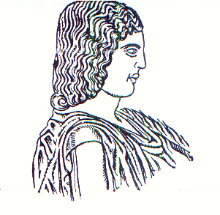 ΓΕΩΠΟΝΙΚΟ ΠΑΝΕΠΙΣΤΗΜΙΟ ΑΘΗΝΩΝΣΧΟΛΗ ΠΕΡΙΒΑΛΛΟΝΤΟΣ KAI ΓΕΩΡΓΙΚΗΣ ΜΗΧΑΝΙΚΗΣΓΡΑΜΜΑΤΕΙΑ ΤΜΗΜΑΤΟΣΑΞΙΟΠΟΙΗΣΗΣ ΦΥΣΙΚΩΝ ΠΟΡΩΝ         ΚΑΙ ΓΕΩΡΓΙΚΗΣ ΜΗΧΑΝΙΚΗΣ                               Ταχ. Δ/νση: Ιερά Οδός 75, 11855                                   Πληροφορίες: Γεώργιος Ξανθόπουλος (Δντης Τομέα ΑΚ & ΓΜ)ΤΗΛ: 210-5294031 & 210-5294108e-mail: xanthopoulos@aua.grΠΡΟΚΗΡΥΞΗΕκλογής Διευθυντή του Εργαστηρίου Γεωργικής Μηχανολογίας του Τμήματος Αξιοποίησης Φυσικών Πόρων και Γεωργικής Μηχανικής του Γ.Π.Α.Ο Διευθυντής του Τομέα Αγροτικών Κατασκευών και Γεωργικής Μηχανολογίας του Τμήματος Αξιοποίησης Φυσικών Πόρων και Γεωργικής Μηχανικής λαμβάνοντας υπόψη:1. Το άρθρο 48 «Διευθυντής Εργαστηρίου-Διαδικασία εκλογής-Αρμοδιότητες» του Νόμου 4957/2022 (Α’ 141) «Νέοι Ορίζοντες στα Ανώτατα Εκπαιδευτικά Ιδρύματα: Ενίσχυση της ποιότητας, της λειτουργικότητας και της σύνδεσης των Α.Ε.Ι. με την κοινωνία και λοιπές διατάξεις» 2. Το άρθρο 115 «Ανάδειξη Διευθυντή Κλινικής, Εργαστηρίου και Μουσείου» του Νόμου 4692/2020 (Α’ 111) «Αναβάθμιση του Σχολείου και άλλες διατάξεις» 3. Το άρθρο 192 «Χρήση ηλεκτρονικών μέσων για την διενέργεια εκλογικών διαδικασιών και συνεδριάσεων των οργάνων των Α.Ε.Ι.» του Νόμου 4823/2021 «Αναβάθμιση του σχολείου, ενδυνάμωση των εκπαιδευτικών και άλλες διατάξεις.» (Α' 136), 4. Τον Νόμο 4624/2019 «Αρχή Προστασίας Δεδομένων Προσωπικού Χαρακτήρα, μέτρα εφαρμογής του Κανονισμού (ΕΕ) 2016/679 του Ευρωπαϊκού Κοινοβουλίου και του Συμβουλίου της 27ης Απριλίου 2016 για την προστασία των φυσικών προσώπων έναντι της επεξεργασίας δεδομένων προσωπικού χαρακτήρα και ενσωμάτωση στην εθνική νομοθεσία της Οδηγίας (ΕΕ) 2016/680 του Ευρωπαϊκού Κοινοβουλίου και του Συμβουλίου της 27ης Απριλίου 2016 και άλλες διατάξεις» (Α΄137), 5. Τον Νόμο 4727/2020 «Ψηφιακή διακυβέρνηση (Ενσωμάτωση στην Ελληνική  Νομοθεσία της Οδηγίας (ΕΕ) 2016/2102 και της Οδηγίας (ΕΕ) 2019/1024) – Ηλεκτρονικές Επικοινωνίες (Ενσωμάτωση στο Ελληνικό Δίκαιο της Οδηγίας (ΕΕ) 2018/1972) και άλλες διατάξεις» (Α΄184), 6. Τον Κανονισμό (ΕΕ) 2016/679 του Ευρωπαϊκού Κοινοβουλίου και του Συμβουλίου της 27ης Απριλίου 2016 για την προστασία των φυσικών προσώπων έναντι της επεξεργασίας των δεδομένων προσωπικού χαρακτήρα και για την ελεύθερη κυκλοφορία των δεδομένων αυτών και την κατάργηση της οδηγίας 95/46/ΕΚ (Γενικός Κανονισμός Προστασίας Δεδομένων – ΓΚΠΔ/General Data Protection Regulation – GDPR), 7. Το άρθρο 4 της υπό στοιχεία 123024/Ζ1/06.10.2022 (Β’ 5220) Υπουργικής Απόφασης «Καθορισμός της διαδικασίας ανάδειξης των μονομελών οργάνων των Μονοτμηματικών Σχολών, των Τμημάτων, των Τομέων και λοιπών μονομελών οργάνων των Ανωτάτων Εκπαιδευτικών Ιδρυμάτων (Α.Ε.Ι.), των εκπροσώπων των μελών Διδακτικού Ερευνητικού Προσωπικού (Δ.Ε.Π.), Ειδικού Εκπαιδευτικού Προσωπικού (Ε.Ε.Π.), Εργαστηριακού Διδακτικού Προσωπικού (Ε.ΔΙ.Π.), Ειδικού Τεχνικού Εργαστηριακού Προσωπικού (Ε.Τ.Ε.Π.) και των φοιτητών στα συλλογικά όργανα των Α.Ε.Ι.» 8. Την υπό στοιχεία 5204/11.11.2021 Υπουργική απόφαση για τη Λειτουργία ψηφιακής κάλπης «ΖΕΥΣ» (Β΄5244).9. Την με αριθμό 51/2022 γνωμοδότηση του Γ’ Τμήματος του Ν.Σ.Κ. ΠΡΟΚΗΡΥΣΣΕΙΕκλογές για την ανάδειξη Διευθυντή Εργαστηρίου «Γεωργικής Μηχανολογίας» του Τμήματος Αξιοποίησης Φυσικών Πόρων και Γεωργικής Μηχανικής του Γ.Π.Α. για τριετή θητεία, ήτοι από 01. 09. 2023 έως και 31. 08. 2026.Η εκλογή θα διεξαχθεί την Δευτέρα 30 Οκτωβρίου 2023 και ώρα 10.00 έως 14.00 με ηλεκτρονική ψηφοφορία βάσει των διατάξεων της  υπ’ αριθμ. 123024/Ζ1 Υ.Α. (ΦΕΚ 5220/ 07.10.2022, τ. Β).Σε περίπτωση άγονης διαδικασίας, οι εκλογές διεξάγονται επαναληπτικά την επόμενη μέρα, Τρίτη 31 Οκτωβρίου 2023, κατά τις ίδιες ώρες και με τον ίδιο τρόπο. Εάν υπάρχει ισοψηφία μεταξύ των υποψηφίων διενεργείται ηλεκτρονική κλήρωση με τη χρήση του συστήματος «ψηφιακή κάλπη ΖΕΥΣ» μεταξύ αυτών που ισοψήφησαν. Υποψηφιότητες υποβάλλονται στον κο Γεώργιο Ξανθόπουλο (Ανπλ. Καθηγητή) Δντη Τομέα ΑΚ & ΓΜ από Τρίτη 26 Σεπτεμβρίου έως και την Τρίτη 10 Οκτωβρίου 2023 και ώρα 13:00, αποκλειστικά με την χρήση ηλεκτρονικών μέσων από τον ιδρυματικό λογαριασμό τους σε αυτόν του Δντη του Τομέα ΑΚ & ΓΜ του Τμήματος Αξιοποίησης Φυσικών Πόρων και Γεωργικής Μηχανικής xanthopoulos@aua.gr.Αιτήσεις μπορούν να υποβάλουν μέλη Δ.Ε.Π. του Τομέα πλήρους απασχόλησης στην βαθμίδα του Καθηγητή ή Αναπληρωτή Καθηγητή, ιδίου ή συναφούς γνωστικού αντικειμένου με αυτό του Εργαστηρίου. Ο ΔΙΕΥΘΥΝΤΗΣ ΤΟΥ ΤΟΜΕΑ ΑΓΡΟΤΙΚΩΝ ΚΑΤΑΣΚΕΥΩΝ ΚΑΙ ΓΕΩΡΓΙΚΗΣ ΜΗΧΑΝΟΛΟΓΙΑΣ(*υπογραφή)ΞΑΝΘΟΠΟΥΛΟΣ ΓΕΩΡΓΙΟΣ ΑΝΑΠΛΗΡΩΤΗΣ ΚΑΘΗΓΗΤΗΣ*Η υπογραφή έχει τεθεί στο πρωτότυπο που διατηρείται στο αρχείο της Γραμματείας του ΤμήματοςΗ παρούσα προκήρυξη να αναρτηθεί στην κεντρική Ιστοσελίδα του Τμήματος Αξιοποίησης Φυσικών Πόρων και Γεωργικής Μηχανικής και να σταλεί μέσω ηλεκτρονικού ταχυδρομείου σε όλα τα μέλη ΔΕΠ του Τμήματος.ΚΟΙΝΟΠΟΙΗΣΗΠρυτανείαΔιεύθυνση ΔιοικητικούΚοσμήτορα  ΣχολήςΓραμματεία Τμήματος ΑΦΠ&ΓΜ